USMAN 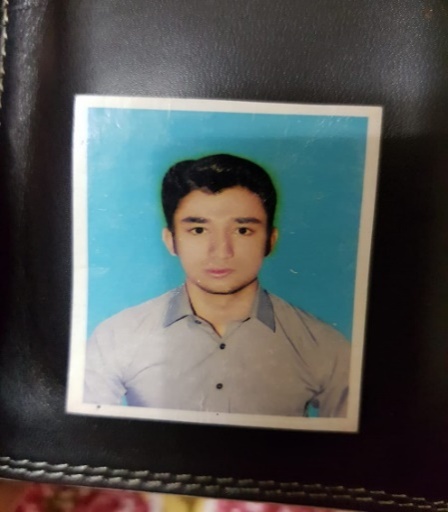 Email: usman.388338@2freemail.com OBJECTIVE							STRENGTHEDUCATION EXPERIENCECOMPUTER SKILLSPERSONAL SKILLSLANGUAGEHOBBIES